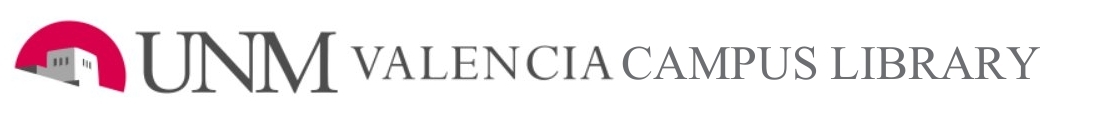 PLANNING A NARRATIVE PARAGRAPHAssignment:Topic Sentence: Make a list of events that relate to your topic:a.  							f. b. 							g.c.							h.d.							i.e.							j.Circle the five or six events that you believe are the most important for the point of your story.Put your final choices in order by numbering each of them.Using your final list, write at least one sentence for each event you have chosen:a.b. c. d. e.f.Identify which events or characters might need supporting information from outside sources:a.b. c. d. e.f.Concluding Statement: Add any supporting details and transitions, and write in paragraph form.